انتظام الدراسة فى 12 كلية بجامعة بنها وحضور مكثف من الطلاب فى أول أيام الفصل الدراسى الثانى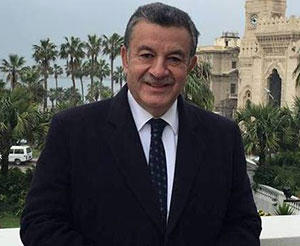 شهدت جامعة بنها هدوءا وانتظام الدراسة في أول أيام بدء الفصل الدراسي الثاني حيث انتظمت الدراسة في 12 كلية أغلبهم الكليات النظرية التي بها جداول محاضرات يوم السبت، وبلغت نسبة حضور الطلاب أكثر من 60% خاصة كليات العلوم وهندسة بنها وشبرا والحاسبات والفتون التطبيقية والأداب والطب وكثفت قوات الأمن من تواجدها على بوابات الرئيسية بالجامعة لتأمين الطلاب والعملية التعليمية.وأكد الدكتور/ على شمس الدين - رئيس جامعة بنها انتظام الدراسة واستقرارها مشيرا إلى أنه تم توفير كل سبل الراحة اللازمة للطلاب ليكونوا قادرين على تحصيل علومهم على أكمل وجه، لافتا إلى أن الجامعة تسعى لتغيير العملية التعليمية تغييرا حقيقيا خلال الفترة المقبلة وأنها لا تلوا جهدا في تقديم العون والدعم اللازم للطلاب خلال فترة الدراسة.من جانبه تفقد الدكتور/ سليمان مصطفى - نائب رئيس الجامعة لشئون التعليم والطلاب عددا من كليات الجامعة مع بدء الدراسة والمدن الجامعية بكفر سعد، واستقبال الطلاب والاطمئنان على تسكينهم والمطاعم ومخازن التغذية ومدى ملائمتها للمواصفات الصحية مشيرا إلى أن المدن الجامعية بمشتهر وبنها وشبرا جاهزة لتسكين جميع الطلاب المقيدين بها.